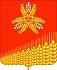 АДМИНИСТРАЦИЯ КРАСНОПОЛЯНСКОГО СЕЛЬСКОГО ПОСЕЛЕНИЯ КУЩЕВСКОГО РАЙОНАПОСТАНОВЛЕНИЕот 11.10.2019 г.                                                                                               № 82х. Красная ПолянаОб утверждении Порядка информирования населения о масштабах потребления табака на территории Краснополянского сельского поселения Кущёвского района о реализуемых и  планируемых мероприятиях по сокращению его потребления, в том числе на основании мониторинга и оценки эффективности реализации мероприятий, направленных на предотвращение воздействия окружающего табачного дыма и сокращение потребления табакаВ соответствии со статьей 7 Федерального закона от 23 февраля 2013 года № 15-ФЗ «Об охране здоровья граждан от воздействия окружающего табачного дыма и последствий потребления табака» п о с т а н о в л я ю:1.Утвердить Порядок информирования населения о масштабах потребления табака на территории Краснополянского сельского поселения Кущевского района о реализуемых и планируемых мероприятиях по сокращению его потребления, в том числе на основании мониторинга и оценки эффективности  реализации мероприятий, направленных на предотвращение воздействия окружающего табачного дыма и сокращение потребления табака (прилагается).2. Ведущему специалисту администрации Краснополянского  сельского поселения Кущевского района (Ю.Н. Марушка) обнародовать настоящее постановление в специально установленных местах для обнародования и разместить в информационно-телекоммуникационной сети «Интернет» на официальном сайте администрации Краснополянского  сельского поселения Кущевского района.3.Контроль за выполнением настоящего постановления оставляю за собой.4.Постановление вступает в силу со дня его обнародования.Глава Краснополянского сельского поселения Кущёвского района                                                                            В.А. СиденкоПроект подготовлен и внесенведущий специалист                                                                        Ю.Н. Марушка Проект согласованведущий специалист                                                                      Т.И. МакаренкоПРИЛОЖЕНИЕ                                                                             УТВЕРЖДЁНО        постановлением администрации         Краснополянского сельского              поселения Кущевского районаот 11.10.2019 г. № 82Порядок информирования населения о масштабах потребления табака на территории Краснополянского сельского поселения Кущёвского района о реализуемых и планируемых мероприятиях по сокращению его потребления, в том числе на основании мониторинга и оценки эффективности реализации мероприятий, направленных на предотвращение воздействия окружающего табачного дыма и сокращение потребления табака
1. Общие положения1.1. Порядок информирования населения о масштабах потребления табака на территории Краснополянского сельского поселения Кущёвского района о реализуемых и планируемых мероприятиях по сокращению его потребления, в том числе на основании мониторинга и оценки эффективности реализации мероприятий, направленных на предотвращение воздействия окружающего табачного дыма и сокращение потребления табака (далее - Порядок) разработан в соответствии с Федеральным законом от 23.02.2013 № 15-ФЗ «Об охране здоровья граждан от воздействия окружающего табачного дыма и последствий потребления табака».1.2.Порядок устанавливает основные требования к процедуре информирования населения Российской Федерации о масштабах потребления табака на территории Краснополянского сельского поселения Кущёвского района о реализуемых и планируемых мероприятиях по сокращению его потребления, в том числе на основании мониторинга и оценки эффективности реализации мероприятий, направленных на предотвращение воздействия окружающего табачного дыма и сокращение потребления табака.1.3. Порядок применяется для информирования населения: -о масштабах потребления табака на территории  Краснополянского сельского поселения Кущёвского района;-о последствиях потребления табака;-об основных направлениях деятельности администрации Краснополянского сельского поселения Кущевского района, связанной с сокращением потребления табака;-о реализуемых и планируемых мероприятиях по сокращению его потребления, в том числе на основании мониторинга и оценки эффективности реализации мероприятий, направленных на предотвращение воздействия окружающего табачного дыма и сокращение потребления табака.2. Информирование населения2.1. Информирование населения осуществляется администрацией Краснополянского сельского поселения Кущёвского района:-о масштабах потребления табака на территории Краснополянского сельского поселения Кущёвского района - не реже 1 раза в полугодие (за 1-е полугодие – в июле текущего года, за 2-е полугодие - в январе года, следующего за отчетным) посредством размещения необходимых сведений на официальном сайте администрации Краснополянского сельского поселения Кущёвского района в сети Интернет, здании администрации и МУК «ДК х. Красная Поляна», а также информационных стендах;-о планируемых мероприятиях по сокращению потребления табака, в том числе на основании мониторинга и оценки эффективности реализации мероприятий, направленных на предотвращение воздействия окружающего табачного дыма и сокращение потребления табака - не позднее 7 календарных дней до даты проведения, посредством размещения информации на официальном сайте администрации Краснополянского сельского поселения Кущёвского района в сети Интернет и информационном стенде в администрации Краснополянского сельского поселения Кущёвского района;-о проведенных мероприятиях по сокращению потребления табака, в том числе на основании мониторинга и оценки эффективности реализации мероприятий, направленных на предотвращение воздействия окружающего табачного дыма и сокращение потребления табака - в течение 3-х рабочих дней со дня проведения мероприятия, посредством размещения информации на официальном сайте администрации Краснополянского сельского поселения Кущёвского района в сети Интернет.2.2.Сведения о масштабах потребления табака на территории Краснополянского сельского поселения Кущёвского района, о реализуемых и планируемых мероприятиях по сокращению его потребления, в том числе на основании мониторинга и оценки эффективности реализации мероприятий, направленных на предотвращение воздействия окружающего табачного дыма и сокращение потребления табака могут быть представлены в графическом или текстовом варианте.2.3. Администрация Краснополянского сельского поселения Кущёвского района с целью набольшего охвата населения имеет право размещать информацию о масштабах потребления табака на территории Краснополянского сельского поселения Кущёвского района, о реализуемых и планируемых мероприятиях по сокращению его потребления, в том числе на основании мониторинга и оценки эффективности реализации мероприятий, направленных на предотвращение воздействия окружающего табачного дыма и сокращение потребления табака в любомином средстве массовой информации, а также сети Интернет.2.4.Сведения о масштабах потребления табака на территории Краснополянского сельского поселения Кущёвского района о реализуемых и планируемых мероприятиях по сокращению его потребления, в том числе на основании мониторинга и оценки эффективности реализации мероприятий, направленных на предотвращение воздействия окружающего табачного дыма и сокращение потребления табака содержат:-наименование территории муниципального образования;-ФИО, контактный телефон лица, ответственного за информирование населения о масштабах потребления табака на территории Краснополянского сельского поселения Кущёвского района, о реализуемых и планируемых мероприятиях по сокращению его потребления, в том числе на основании мониторинга и оценки эффективности реализации мероприятий, направленных на предотвращение воздействия окружающего табачного дыма и сокращение потребления табака;-краткое содержание основных направлений деятельности администрации Краснополянского сельского поселения Кущёвского района, связанной с сокращением потребления табака;-краткое содержание реализуемых и планируемых мероприятий, направленных на сокращение потребления табака;-иную информацию, не противоречащую действующему законодательству Российской Федерации и не затрагивающую права и свободы третьих лиц.Ведущий специалист администрацииКраснополянского сельского поселения Кущевского района                                                       Ю.Н. Марушка